ПРОЄКТ!!!МІНІСТЕРСТВО ОХОРОНИ ЗДОРОВ’Я УКРАЇНИБУКОВИНСЬКИЙ ДЕРЖАВНИЙ МЕДИЧНИЙ УНІВЕРСИТЕТОСВІТНЬО-ПРОФЕСІЙНА ПРОГРАМА«МЕДИЧНА ПСИХОЛОГІЯ»другого (магістерського) рівня вищої освітиза спеціальністю 225 «Медична психологія»галузі знань 22 «Охорона здоров’я»Кваліфікація освітня: Магістр медичної психологіїКваліфікація професійна: Лікар-психологЗАТВЕРДЖЕНА ВЧЕНОЮ РАДОЮГолова вченої ради _______  Тарас БОЙЧУК(протокол № 1  від  26.08.  2021 р.)Освітня програма вводиться в діюз «01» вересня 2021р. (наказ від 01. 09.  2021 р.  №340 – Адм  )Із змінами і доповненнями,затвердженими Вченою радою БДМУ______________2023 р., протокол № __.Освітня програма вводиться в діюз 01 вересня 2023 рокуРектор ____________ Ігор ГЕРУШЧернівці – 2023Лист-погодженняосвітньо-професійної програми Гарант освітньої програми:ПОЛІЩУК Олександр  	доцент закладу вищої освіти кафедри внутрішньої медицини, фізичної реабілітації та спортивної медицини, керівник медико-психологічного центру, кандидат медичних наук, доцент«_	»	2023 р.Декан факультету медичного № 4СОРОКМАН  Таміла 	доктор медичних наук, професор«_	»	2023 р.Проректор закладу вищої освіти з наукової-педагогічної роботиХОДОРОВСЬКИЙ Володимир ____________кандидат медичних наук, доцент«_	»	2023 р.ПЕРЕДМОВАРозробники програми:ПРОФІЛЬ ОСВІТНЬОЇ ПРОГРАМИПЕРЕЛІК КОМПОНЕНТ ОСВІТНЬО-ПРОФЕСІЙНОЇ ПРОГРАМИ ТА ЇХ ЛОГІЧНА ПОСЛІДОВНІСТЬПерелік компонент освітньої програмиСтруктурно-логічна схема освітньої програмиПослідовність освітньої діяльності здобувача:Послідовність вивчення компонент освітньої програми за роками:МАТРИЦЯ ВІДПОВІДНОСТІ ПРОГРАМНИХ КОМПЕТЕНТНОСТЕЙ КОМПОНЕНТАМ ОСВІТНЬОЇ ПРОГРАМИМАТРИЦЯ ВІДПОВІДНОСТІ ПРОГРАМНИХ КОМПЕТЕНТНОСТЕЙ КОМПОНЕНТАМ ОСВІТНЬОЇ ПРОГРАМИ(продовження)МАТРИЦЯ ЗАБЕЗПЕЧЕННЯ ПРОГРАМНИХ РЕЗУЛЬТАТІВ НАВЧАННЯ (ПРН) ВІДПОВІДНИМИ КОМПОНЕНТАМИ ОСВІТНЬОЇ ПРОГРАМИМАТРИЦЯ ЗАБЕЗПЕЧЕННЯ ПРОГРАМНИХ РЕЗУЛЬТАТІВ НАВЧАННЯ (ПРН) ВІДПОВІДНИМИ КОМПОНЕНТАМИ ОСВІТНЬОЇ ПРОГРАМИ(продовження)ФОРМА АТЕСТАЦІЇ ЗДОБУВАЧІВ ВИЩОЇ ОСВІТИПЕРЕЛІК НОРМАТИВНИХ ДОКУМЕНТІВ, НА ЯКИХ БАЗУЄТЬСЯ ОСВІТНЬО-ПРОФЕСІЙНА ПРОГРАМА «МЕДИЧНА ПСИХОЛОГІЯ»Закон України «Про освіту» 01.07.2014 р. № 2145-VІІІ (Редакція від 09.08.2019 р.).Закон України «Про вищу освіту» 01.07.2014 р. № 1556-VІІ (Редакція від 09.08.2019 р.).Закон України «Про ліцензування видів господарської діяльності» 02.03.2015 р. № 222-VІІІ (Редакція від 21.10.2019 р.).Постанова Кабінету Міністрів України від 29.04.2015 р. № 266 «Про затвердження переліку галузей знань і спеціальностей, за якими здійснюється підготовка здобувачів вищої освіти» (Редакція від 11.10.2017 р.).Постанова Кабінету Міністрів України від 31.12.2015 р. № 1187«Про затвердження Ліцензійних умов провадження освітньої діяльності закладів освіти» (Редакція від 24.03.2021 р. № 365).Постанова Кабінету Міністрів України від 23.11.2011 № 1341 «Про затвердження Національної рамки   кваліфікацій».Постанова Кабінету Міністрів України від 28.03.2018 № 334 «Про затвердження Порядку здійснення єдиного державногокваліфікаційного іспиту для здобувачів ступеня вищої освіти магістр за спеціальностями галузі знань «22 Охорона здоров’я».Наказ МОН України від 19.02.2015 р. № 166 «Деякі питання оприлюднення інформації про діяльність вищих навчальних закладів (Із змінами, внесеними згідно з Наказом МОН України від 23.05.2015 р. № 340).Наказ Міністерства освіти і науки України від 11.07.2019 р. № 977 «Про затвердження Положення про акредитацію освітніх програм, за якими здійснюється підготовка здобувачів вищої освіти».Положення про організацію освітнього процесу в Буковинському державному медичному університеті від 05.05.2023р. (Наказ № 03 - 0)Стандарт вищої освіти другого (магістерського) рівня, галузь знань 22 Охорона здоров’я, спеціальність 225 Медична психологія. (Наказ МОН  України від 18.08..2021 № 916).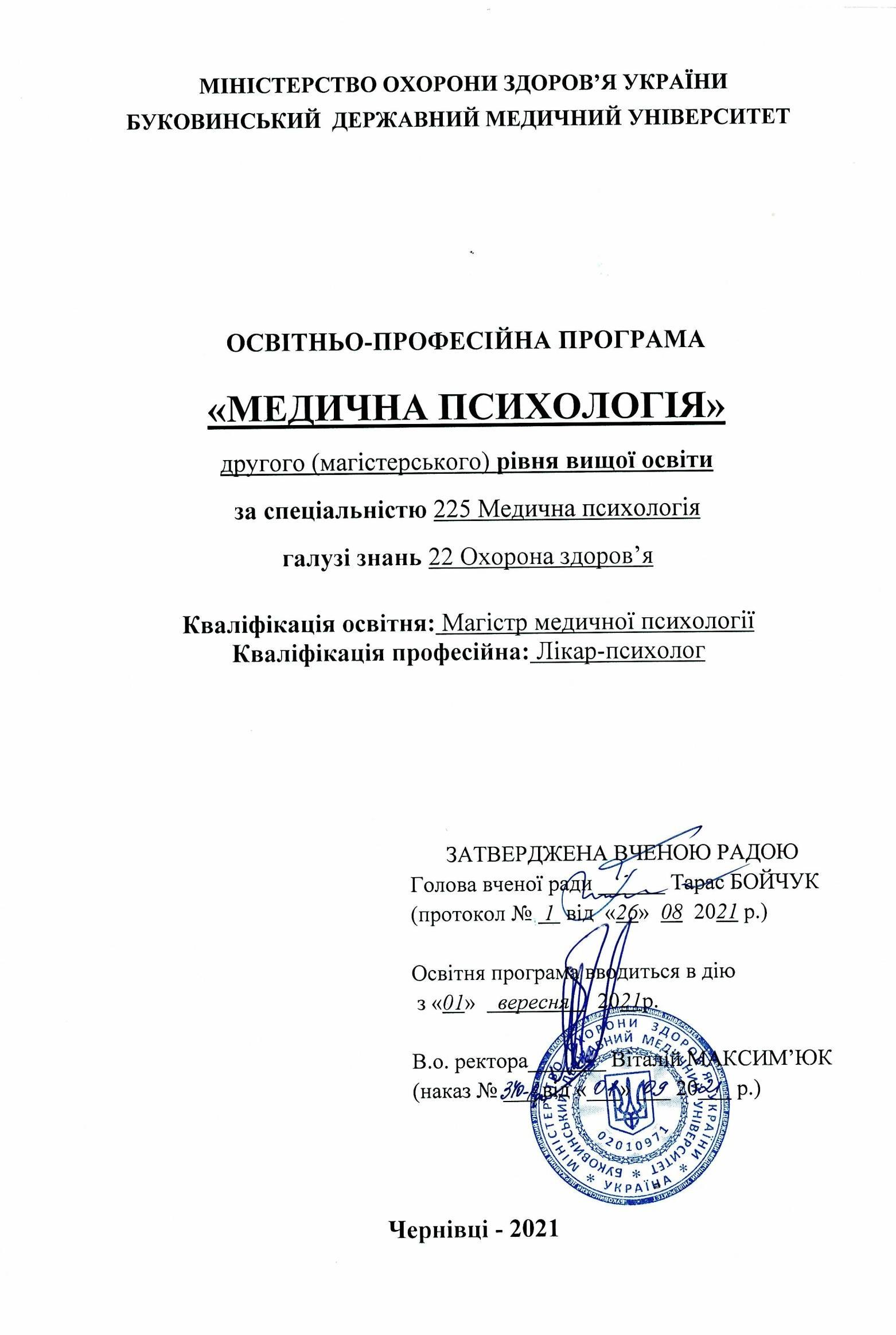 .ПОЛІЩУК Олександр Юрійовичдоцент кафедри внутрішньої медицини, фізичної реабілітації та спортивної медицини, керівник медико-психологічного центру, кандидат медичних наук, доцент (гарант освітньо-професійної програми, голова проєктної групи)БОРИСЮК Алла Степанівназавідувач кафедри психології та філософії, доктор психологічних наук, професор (член проєктної групи)СОРОКМАН ТамілаВасилівнадекан факультету медичного № 4, доктор медичних наук, професор (член проєктної групи)САЖИН Сергій Іпполітовичначальник навчального відділу, кандидат медичних наук, доцент (член проєктної групи)ЛЮБІНА ЛюбовАнатоліївнастарший викладач кафедри психології та філософії,кандидат психологічних наук (член проєктної групи)ОСИПЕНКО ВікторіяАнатоліївнавикладач кафедри психології та філософії,кандидат психологічних наук (член проєктної групи)ХРОМЮК Володимир Васильовичгенеральний директор КНП “Кіцманська багатопрофільна лікарня інтенсивного лікування”, лікар-психологПАВЛЕНКО Мар’янаЮріївнаофіцер відділення морально-психологічного забезпечення, лейтенант ЗСУ, лікар-психолог МИТЛЮКНадія Василівнастудентка IV курсу зі спеціальності 225 «Медичнапсихологія»1 – Загальна інформація1 – Загальна інформаціяПовна назва закладу вищої освіти таструктурного підрозділуБуковинський державний медичний університет, медичний факультет №4Рівень вищої освіти таназва кваліфікації мовою оригіналуДругий (магістерський) рівень вищої освітиКваліфікація освітня «Магістр медичної психології»Кваліфікація професійна «Лікар-психолог»Офіційна назваосвітньої програмиМедична психологіяТип диплому та обсяг освітньої програмиДиплом магістра державного зразка.Одиночний диплом 360 кредитів ЄКТС, термін навчання – 6 років на основі повної загальної освіти. 300 кредитів ЄКТС, термін навчання – 5 років на основі здобутого освітнього ступеня «бакалавр», «молодший бакалавр», «фаховий молодший бакалавр», освітньо-кваліфікаційного рівня «молодший спеціаліст».Наявність акредитаціїСертифікат про акредитацію освітньої програми №2822 від 23.12.2021 р., виданий Національним агентством із забезпечення якості вищої освітиЦикл / рівеньНРК України – 7 рівень, FQ-EHEA – другий цикл,EQFF-LLL – 7 рівеньПередумовиПрийом здобувачів на основі повної загальної середньої освіти або на основі здобутого освітнього ступеня «бакалавр», «молодший бакалавр» «фаховий молодший бакалавр», освітньо-кваліфікаційного рівня «молодший спеціаліст» за спеціальностями галузі знань 22 «Охорона здоров’я» або за спеціальністю 053 «Психологія» галузі знань 05 «Соціальні та поведінкові науки». Без обмежень доступу до навчання.Умови прийому на навчання до закладів вищої освіти УкраїниПравила прийому на навчання до Буковинського державного медичного університетуМова викладанняУкраїнськаФорми навчанняДеннаТермін дії освітньо- професійної програмиТермін дії освітньої програми – до 2028 року,оновлення – за потреби.Інтернет-адреса постійногорозміщення опису освітньої програмиhttps://www.bsmu.edu.ua/osvita/edu-programs/2 – Мета освітньої програми2 – Мета освітньої програмиПідготовка магістрів медичної психології, здатних застосовувати, набуті у процесі здобуття освіти, знання, уміння та навички з фундаментальних клінічних і професійно-орієнтованих дисциплін, загальні та спеціальні компетентності для вирішення професійних завдань діяльності лікаря-психолога в галузі охорони здоров’я, сфера застосування яких передбачена переліком фізіологічних станів, симптомів та синдромів захворювань, що потребують психодіагностичних обстежень, психологічного супроводу, надання екстреної психологічної допомоги при кризових станах, психотерапевтичної та медико-психологічної допомоги як основного методу лікування, та у комплексі лікувально-реабілітаційних та профілактичних заходів при соматичній, психосоматичній та психічній патології.Підготовка магістрів медичної психології, здатних застосовувати, набуті у процесі здобуття освіти, знання, уміння та навички з фундаментальних клінічних і професійно-орієнтованих дисциплін, загальні та спеціальні компетентності для вирішення професійних завдань діяльності лікаря-психолога в галузі охорони здоров’я, сфера застосування яких передбачена переліком фізіологічних станів, симптомів та синдромів захворювань, що потребують психодіагностичних обстежень, психологічного супроводу, надання екстреної психологічної допомоги при кризових станах, психотерапевтичної та медико-психологічної допомоги як основного методу лікування, та у комплексі лікувально-реабілітаційних та профілактичних заходів при соматичній, психосоматичній та психічній патології.3 – Характеристика освітньої програми3 – Характеристика освітньої програмиПредметна область (галузь знань,спеціальність)Галузь знань – 22 Охорона здоров’яСпеціальність – 225 Медична психологіяОрієнтація освітньої програмиОсвітньо-професійна програма з урахуванням стандарту вищої освіти зі спеціальності 225 Медична психологіяОсновний фокусосвітньої програмиВища освіта в галузі знань 22 «Охорона здоров’я» спеціальності 225 Медична психологія.Фокус освітньо-професійної програми спрямований на формування загальних та спеціальних компетентностей конкурентоспроможних на ринку праці фахівців лікарів-психологів, які володіють: критичним мисленням та відповідним набором компетентностей, необхідних для розв’язання складних задач і проблем, включно з оцінкою психологічного стану особистості, на основі індивідуально-психологічних особливостей особистості пацієнта; навичками консультування та психосоціального супроводу осіб на різних етапах їхнього життя при зіткненні з життєвими проблемами та труднощами повсякденного функціонування, з урахуванням сучасних вимог до фахівців сфери охорони психічного здоров’я. Ключові слова: медицина, медична психологія, магістр, лікар-психолог, медико-психологічна допомога, психологічний супровід.Особливості програмиОсвітня програма враховує тенденції розвитку охорони здоров’я регіону в умовах запровадження реформ у медичній галузі. Кафедри та медико-психологічний центр БДМУ сприяють формуванню та удосконаленню фахових компетентностей майбутніх лікарів- психологів. Окрема увага приділяється опануванню компетентностей для провадження медико- психологічної допомоги учасникам бойових дій, членам їхніх родин, внутрішньо переміщеним особам та населенню України з інших груп ризику, постраждалих внаслідок війни (особи похилого віку, діти, біженці тощо). В умовах реформування галузі охорони здоров’я особлива увага звертається на формування компетентностей роботи лікаря-психолога в складі мультидисциплінарних команд, які забезпечують медичну та психологічну реабілітацію пацієнтів різного профілю. Грантова політика таміжнародне співробітництво дозволяє здобувачам освіти реалізувати право на академічну мобільність із метою отримання знань та досвіду провідних європейських закладів вищої освіти з подальшим їх практичним впровадженням у заклади охорони здоров’я та підтримки психічного здоров’я населення України.4 – Придатність випускників до працевлаштування та подальшогонавчання4 – Придатність випускників до працевлаштування та подальшогонавчанняПридатність до працевлаштуванняНа післядипломному етапі (в інтернатурі) навчання здійснюється за програмами підготовки фахівця з первинною спеціалізацією відповідно до набутої базової спеціальності. Після підготовки в інтернатурі (резидентурі) фахівцю присвоюється кваліфікація – лікар зі спеціальності «Медична психологія» і він здатний виконувати зазначену в ДК 003:2010 професійну роботу і може займати відповідну посаду- 2221.2 Лікар-психологПодальше навчанняЗдобуття наукового рівня вищої освіти – доктора філософії.Післядипломна освіта здійснюється відповідно до чинних законодавчих вимог.5 – Викладання та оцінювання5 – Викладання та оцінюванняВикладання та навчанняПояснювально-ілюстративне, студентсько-центроване навчання, самонавчання із використанням серверу дистанційного навчання, проблемно-орієнтоване навчання, навчання через виробничу практику, виконання та презентація науково-дослідницької роботи в студентських наукових гуртках, дистанційні форми навчання (у випадках, передбаченихзаконодавством: епідемії, воєнний стан, надзвичайні ситуації тощо).ОцінюванняОцінювання магістрів здійснюється у відповідності з Положенням про організацію освітнього процесу в Буковинському державному медичному університеті.Поточний контроль здійснюється на основі комплексного оцінювання діяльності здобувача і включає контроль вихідного рівня знань, якість виконання практичної роботи, рівень теоретичної підготовки, активність здобувача під час заняття тарезультати вихідного контролю рівня знань. Форми проведення поточного контролю та система оцінювання рівня знань визначаються відповідною кафедрою у робочій програмі навчальної компоненти, затверджуються на предметній методичній комісії.Підсумковий контроль проводиться з метою оцінки програмних результатів навчання на певному рівні вищої освіти або на окремих завершених етапах у формі модульного контролю, екзамену, диференційованого заліку або заліку.В університеті застосовуються наступні види шкал оцінювання здобувачів: 200-бальна шкала, традиційна 4-бальна шкала та рейтингова шкала ECTS.Атестація здобувачів здійснюється у формі єдиного державного кваліфікаційного іспиту, практично-орієнтованих іспитів.6 – Програмні компетентності6 – Програмні компетентностіІнтегральна компетентністьЗдатність компетентно вирішувати професійні виклики діяльності фахівця галузі охорони психічного здоров’я, що передбачає організацію та забезпечення медичної, медико-психологічної та психологічної роботи серед населення та медичних працівників, у т.ч. у випадках невизначеності умов та вимог.Загальні компетентності (ЗК)ЗК 1. Здатність застосовувати набуті знання у практичних ситуаціях.ЗК 2. Знання та розуміння предметної галузі та розуміння професії.ЗК 3. Здатність до пошуку, оброблення та аналізу інформації з різних джерел із застосуванням інформаційних та комунікаційних технологій.ЗК	4.	Здатність	виявляти,	ставити	та	вирішувати проблеми.ЗК 5. Здатність оцінювати та забезпечувати якість виконуваних робіт.ЗК	6.	Здатність	приймати	обґрунтовані	та	фахові рішення.ЗК 7. Здатність до адаптації та дії в новій ситуації. ЗК 8. Здатність до міжособистісної взаємодії.ЗК 9. Здатність працювати в команді, мотивувати людей і рухатися до спільної мети.ЗК 10. Здатність до абстрактного мислення, аналізу та синтезу.ЗК 11. Визначеність і наполегливість щодо поставлених завдань і взятих обов’язків.ЗК 12. Здатність реалізувати свої права і обов’язки як члена суспільства; усвідомлення цінності громадянського (вільного демократичного) суспільства та необхідності його сталого розвитку, верховенства права, прав і свобод людини і громадянина в Україні.ЗК 13. Здатність зберігати та примножувати моральні, культурні, наукові цінності і досягнення суспільства на основі розуміння історії та закономірностей розвитку предметної області, її місця у загальній системі знань про природу і суспільство та у розвитку суспільства, техніки і технологій, використовувати різні види таформи рухової активності для активного відпочинку та ведення здорового способу життя.Фахові компетентності спеціальності (ФК)ФК 1. Здатність до збирання та критичного опрацьовування, аналізу та узагальнення медичної та психологічної інформації з різних джерел.ФК 2. Здатність узагальнювати інформацію щодо суб’єктивних і об’єктивних проявів психологічних проблем, субклінічних хворобливих станів та захворювань.ФК 3. Здатність встановити психологічний контакт із пацієнтом із метою подальшого формулювання повного функціонального діагнозу та/або діагностичного формулювання, в т.ч. регістр-синдрому з урахуванням оцінки фізичного, психічного розвитку, клінічного діагнозу та диференційної діагностики.ФК 4. Здатність до вибору оптимальних методів проведення та аналізу клінічної / психологічної діагностики пацієнта.ФК 5. Здатність до оцінювання результатів діагностики, лабораторних та інструментальних досліджень, організацію психологічного дослідження та аналізу, систематизації, оцінювання психометричних та психодіагностичних методик, формулювання аргументованих висновків та рекомендацій.ФК 6. Здатність до планування, організації та здійснення психологічного дослідження, використання валідного і надійного психодіагностичного інструментарію, інтерпретації отриманих результатів, розробка психологічних заключень та рекомендацій.ФК 7. Здатність до визначення обсягу, порядку та характеру заходів надання медико-психологічної допомоги з урахуванням вікових, гендерних, культуральних, особистісних та інших індивідуальнихособливостей пацієнтів.ФК 8. Здатність до здійснення медико-психологічних інтервенцій.ФК 9. Здатність до використання науково верифікованих методів та технік, використання моно- і комбінованих схем комплексного лікування з застосуванням медикаментозної терапії.ФК 10. Здатність надання медико-психологічної допомоги, в т.ч. екстренної при психоемоційному стресі, життєвих кризах, суїцидальних намірах: розпізнавання випадків, що потребують невідкладної психологічної допомоги і вибір тактики надання допомоги.ФК 11. Здатність до діагностики невідкладних станів, визначення тактики і надання екстреної та невідкладної медичної допомоги.ФК 12. Здатність до практичного застосування психологічного впливу, проведення психологічного консультування, психокорекції та психотерапії.ФК 13. Здатність до проведення експертної оцінки психологічного стану людини та експертизи працездатності (медико-соціальної, військово- лікарської, патопсихологічної, психолого-психіатричної, судової, медико- педагогічної).ФК 14. Здатність до здійснення психоосвітньої  (психоедукація) і психопрофілактичної роботи серед населення та медичних працівників.ФК 15. Здатність до здійснення психологічної реабілітації населення.ФК 16. Здатність дотримуватись деонтологічних принципів та етичних норм  роботи лікаря-психолога.7 – Програмні результати навчанняПРН 1. Обирати та застосовувати надійний діагностичний та психодіагностичний інструментарій для здійснення медичних та психологічних інтервенцій.ПРН 2. Формулювати мету, завдання дослідження, володіти навичками збору первинного матеріалу, дотримуватися процедури дослідження, критично оцінювати достовірність одержаних результатів психологічного дослідження, формулювати аргументовані висновки, представляти результати власних досліджень усно / письмово для цільової аудиторії.ПРН 3. Визначати попередній клінічний / психологічний / патопсихологічний діагноз, функціональний стан, здійснювати диференційну діагностику у відповідності до сучасних класифікаторів захворювань.ПРН 4. Здійснювати ідентифікацію, підготовку і проведення психологічного (медико-психологічного) втручання, яке необхідне для досягнення поставленої мети, застосовуючи результати психодіагностичних досліджень.ПРН 5. Визначати обсяг, порядок, характер і тактику заходів надання медико-психологічної допомоги (включно з реабілітаційною) у складі мультидисциплінарних команд з урахуванням вікових, гендерних, культуральних, особистісних та інших індивідуальних особливостей пацієнтів.ПРН 6. Розробляти моделі, стратегії та програму надання медико-психологічних послуг доцільного формату роботи (індивідуального або групового). Здійснювати психоконсультативну, психокорекційну та психотерапевтичну допомогу. ПРН 7. Оцінювати ефективність лікування та визначати прогноз перебігу хвороби / розладу з метою оптимізації медичної, психологічної та медико-психологічної допомоги, у взаємодії з членами мультидисциплінарної команди.ПРН 8. Визначати та супроводжувати осіб, яким надається медична, психологічна та медико-психологічна, в т.ч. екстренна та кризова допомога зокрема учасникам бойових дій, членам їхніх родин, внутрішньо переміщеним особам та населенню України з інших груп ризику, постраждалих внаслідок війни (особи похилого віку, діти, біженці тощо).ПРН 9. Вести медичну документацію згідно вимог чинного законодавства та у відповідності до стандартів.ПРН 10. Знаходити необхідну інформацію у професійній та науковій літературі, базах даних та інших джерелах; аналізувати, систематизувати та оцінювати інформацію, застосовувати її для оптимізації фахової медико-психологічної практики.ПРН 11. Проводити обстеження та/або патопсихологічну діагностику з метою прогнозування результатів лікування та/або медико-психологічної (психологічної) допомоги на всіх її етапах.ПРН 12. Планувати і виконувати наукові та прикладні дослідження, спрямовані на отримання нових знань та/або створення нових технологій у сфері охорони психічного здоров’я.ПРН 13. Вільно спілкуватися державною та іноземною мовами для обговорення професійної діяльності, результатів досліджень та проєктів у сфері медичної психології.ПРН 14. Розробляти та реалізовувати наукові і прикладні проєкти у сфері охорони психічного здоров’я, та дотичні до неї міждисциплінарні проєкти з урахуванням наукових, економічних, правових, етичних та соціальних аспектів.ПРН 15. Приймати ефективні рішення, у тому числі, в умовах невизначеності.ПРН 16. Планувати тактику і прогнозувати результати психологічної корекції та реабілітаційної допомоги за терміном й ступенем відновлення втрачених функцій організму пацієнта з використанням міжнародної класифікації функціонування.8 – Ресурсне забезпечення реалізації програми8 – Ресурсне забезпечення реалізації програмиКадровезабезпеченняНауково-педагогічні кадри, які залучені до освітнього процесу на спеціальності 225 Медична психологія відповідають кадровим вимогам ліцензійних умов провадження освітньої діяльності у сфері вищої освіти. Лекційні, та більшість семінарських та практичних занять проводяться докторами та кандидатами наук.Фахові компетентності формуються та вдосконалюються з викладачами кафедр психології та філософії; нервових хвороб, психіатрії та медичної психології ім. С.М. Савенка.Практична складова реалізується в закладах охорони здоров’я та в медико-психологічному центрі БДМУ під керівництвом досвідчених фахівців охоронипсихічного здоров’я.Матеріально- технічнезабезпеченняЗабезпеченість навчальними приміщеннями, клінічними базами, комп’ютерними робочими місцями, мультимедійним обладнанням є достатньою. Наявна необхідна соціально-побутова інфраструктура– здобувачам надається гуртожиток, для реалізаціїтворчого та	спортивного	потенціалу	наявні	палац«Академічний»	та	спортивний клуб,	дозвілля	та відпочинок забезпечує спортивно-оздоровчийтабір відпочинку «Здоров’я».Інформаційне та навчально- методичнезабезпеченняДля здобувачів зі спеціальності 225 «Медична психологія» наявні:методичне забезпечення всіх компонент освітньої процесу;інформаційний контент, який представлений на веб- сторінках кафедр університету;система дистанційного навчання Moodle;автоматизована система обліку результатів навчання та академічної успішності (Електронний журнал БДМУ)можливість працювати з комп’ютерною технікою;використання бібліотечного фонду університету, який представлений сучасною вітчизняною та зарубіжною навчальною та науковою літературою, довідниками, фаховими виданнями, наявні Інтернет- доступи до повнотекстових ресурсів танаукометричних баз даних, зокрема WoS та Scopus.9 – Академічна мобільність9 – Академічна мобільністьНаціональна кредитна мобільністьВідбувається на підставі Закону України «Про вищу освіту» та угодами між закладами вищої освіти України.Міжнародна кредитна мобільністьЗдійснюється на підставі Закону України «Про вищуосвіту» та угодами між закладами вищої освіти інших країн.Навчання іноземних здобувачів вищоїосвітиНавчання іноземних здобувачів за даною освітньо- професійною програмою не передбачене.Код н/дКомпоненти освітньої програми (навчальні дисципліни, курсові проекти(роботи), практики, кваліфікаційна робота)Кількість кредитівФорма підсумкового контролюОбов’язкові компоненти ОПОбов’язкові компоненти ОПОбов’язкові компоненти ОПОбов’язкові компоненти ОП1.1. Цикл загальної підготовки1.1. Цикл загальної підготовки1.1. Цикл загальної підготовки1.1. Цикл загальної підготовкиОК 1Латинська мова та медична термінологія3Модульний контрольОК 2Українська мова (за професійнимспрямуванням), основи діловодства та риторика3Модульний контрольОК 3Філософія3ЗалікОК 4Медична біологія4Модульний контрольОК 5Медична та біологічна фізика3Модульний контрольОК 6Біологічна та біоогранічна хімія7Модульний контрольОК 7Анатомія людини11ЗалікОК 8Гістологія, цитологія та ембріологія7Модульний контрольОК 9Фізіологія та нейрофізіологія9Модульний контрольОК 10Мікробіологія, вірусологія та імунологія7Модульний контрольОК 11Іноземна мова (за професійнимспрямуванням)3Модульний контрольВсього по циклу загальної підготовкиВсього по циклу загальної підготовки601.2. Цикл професійної підготовки1.2. Цикл професійної підготовки1.2. Цикл професійної підготовки1.2. Цикл професійної підготовкиОК 12Загальна психологія8Модульний контрольОК 13Історія психології та сучасні напрямкипсихології3ЗалікОК 14Медична психологія. Вступ до спеціальності3Модульний контрольОК 15Догляд за хворими терапевтичного,хірургічного профілю та хворими дітьми3Модульний контрольОК 16Психологія здоров'я людини3Модульний контрольОК 17Психологія особистості та диференційнапсихологія3Модульний контрольОК 18Психологія спілкування3Модульний контрольОК 19Вікова та педагогічна психологія3Модульний контрольОК 20Експериментальна психологія тапсиходіагностика4Модульний контрольОК 21Домедична допомога в екстремальних ситуаціях2Модульний контрольОК 22Основи організації медичного забезпеченнянаселення і військ1Модульний контрольОК 23Патоморфологія5,5Модульний контрольОК 24Патофізіологія5,5Модульний контрольОК 25Фармакологія6,5Модульний контрольОК 26Гігієна та екологія (у т.ч. лікувальнехарчування)4Модульний контрольОК 27Пропедевтика внутрішньої медицини5,5Модульний контрольОК 28Пропедевтика педіатрії3Модульний контрольОК 29Загальна хірургія3Модульний контрольОК 30Радіологія та радіаційна медицина3Модульний контрольОК 31Соціальна психологія3Модульний контрольОК 32Медична психологія надзвичайних станів,екстренна та кризова психологія3Модульний контрольОК 33Психофізіологія3Модульний контрольОК 34Основи психотренінгу3Модульний контрольОК 35Генетична психологія3Модульний контрольОК 36Військово-медична психологія3Модульний контрольОК 37Внутрішня медицина (в т.ч. ендокринологія, медична генетика, клінічна імунологія таалергологія, професійні хвороби)14Модульний контрольОК 38Педіатрія з дитячими інфекційнимихворобами8Модульний контрольОК 39Хірургія, дитяча хірургія та нейрохірургія6Модульний контрольОК 40Акушерство і гінекологія (у тому числіоснови перинатальної психології)6,0Модульний контрольОК 41Офтальмологія. Оториноларингологія3,0Модульний контрольОК 42Дерматологія, венерологія (у тому числіпсиходерматологія)3,0Модульний контрольОК 43Неврологія4,0Модульний контрольОК 44Фізична реабілітація та ерготерапія.Спортивна медицина та психологія спорту3,0ЗалікОК 45Судова медицина. Медичне право України3,0Модульний контрольОК 46Урологія, сексологія та сексопатологія3,0Модульний контрольОК 47Медична психологія7,0Модульний контрольОК 48Клінічна фармакологія зпсихофармакологією3,0Модульний контрольОК 49Інфекційні хвороби (у тому числі фтизіатрія)5,0Модульний контрольОК 50Епідеміологія з основами доказовоїмедицини3,0Модульний контрольОК 51Травматологія та ортопедія. Психологічна реабілітація осіб з порушеннями опорно-рухового апарату3,0Модульний контрольОК 52Соціальна медицина, громадське здоров’я та біостатистика (в т.ч. організація діяльностізакладів охорони психічного здоров’я6Модульний контрольОК 53Психіатрія. Наркологія7Модульний контрольОК 54Внутрішня медицина з медичною тапсихологічною реабілітацією3Модульний контрольОК 55Педіатрія з медичною та психологічноюреабілітацією3Модульний контрольОК 56Хірургія, дитяча хірургія з медичною тапсихологічною реабілітацією3Модульний контрольОК 57Акушерство і гінекологія з медичною тапсихологічною реабілітацією3Модульний контрольОК 58Психосоматична медицина3Модульний контрольОК 59Реабілітаційна психологія3Модульний контрольОК 60Медична та соціальна реабілітація3Модульний контрольОК 61Соціальна медицина, громадське здоров'я3Модульний контрольОК 62Основи психотерапії3Модульний контрольВсього по циклу професійної підготовкиВсього по циклу професійної підготовки204, 01.3. Цикл практичної підготовки1.3. Цикл практичної підготовки1.3. Цикл практичної підготовки1.3. Цикл практичної підготовкиВиробнича практика з догляду тапсихологічного спостереження за хворими5Диференційний залікВиробнича практика сестринська та зпсиходіагностики5Диференційний залікВиробнича практика лікарська з медичної психології,  психологічного консультування і психокорекції  7Диференційний залікВиробнича практика лікарська загальноклінічна та з медичної психології іпсихіатрії7Диференційний залікПрактика з медичної психології3Модульний контрольВибіркові компонентиВибіркові компонентиВибіркові компонентиВибіркові компонентиВибіркові блоки (1-й рік навчання)Вибіркові блоки (1-й рік навчання)Вибіркові блоки (1-й рік навчання)Вибіркові блоки (1-й рік навчання)ВК 11. Англійська мова. 2. Німецька мова. 3. Французька мова.3Модульний контрольВК 21. Історія України та української культури. 2. Краєзнавство. 3. Культурологія3ЗалікВК 31.Інформаційні технології у психології тамедицині. 2. Медична інформатика3ЗалікВК 41. Історія медицини. 2. Розвиток медичнихзнань3ЗалікВК 51. Медична хімія. 2. Хімія в медицині3Модульний контрольВК 61. Психологія лідерства. 2.Тренінгспілкування. 3.Тренінг розвитку емоційного інтелекту. 4. Особистість та релігія.3ЗалікВибіркові блоки (2-й рік навчання)Вибіркові блоки (2-й рік навчання)Вибіркові блоки (2-й рік навчання)Вибіркові блоки (2-й рік навчання)ВК 7Клінічна анатомія та оперативна хірургія.Топографічна анатомія та оперативна хірургія3Модульний контрольВК 81. БЖД; основи біоетики та біобезпеки. 2.  БЖД; медико-соціальні аспекти сучасної біоетики3ЗалікВК 91. Психологія впливу. 2. Психомоторика 3. Деонтологія в охороні психічного здоров'я. 4. Естетика та медицина. 5. Європейський стандарт комп'ютерної грамотності. 6. Психологія обдарованості3ЗалікВибірковий блок (3-й рік навчання)Вибірковий блок (3-й рік навчання)Вибірковий блок (3-й рік навчання)Вибірковий блок (3-й рік навчання)ВК 101. Психологія сім’ї. 2. Основи педагогіки, спеціальна педагогіка. 3. Основи конфліктології.  4.Нутріціологія. 3ЗалікВибіркові блоки (4-й рік навчання)Вибіркові блоки (4-й рік навчання)Вибіркові блоки (4-й рік навчання)Вибіркові блоки (4-й рік навчання)ВК 111. Психологічне консультування та психокорекція. 2. Сучасні напрямкипсихологічного консультування та психокорекції6Модульний контрольВК 121. Патопсихологія. 2. Психодинамічні напрями психології та психотерапії3ЗалікВК 131. Психологія травми та ПТСР. 2. Нейропсихологія3ЗалікВК 141. Вступ до реабілітаційної психології. 2. Тілесно-орієнтована психологія. 3. Основи психоаналізу 3ЗалікВК 151. Методологія доказової медицини. 2.Екологічна психологія. 3. Основи травмафокусованої психотерапії. 4. Юридична психологія. 5. Психологія творчості3ЗалікВибіркові блоки (5-й рік навчання)Вибіркові блоки (5-й рік навчання)Вибіркові блоки (5-й рік навчання)Вибіркові блоки (5-й рік навчання)ВК 161. Психологія життєвої кризи, вмирання та смерті. 2.Кризове консультування. 3. Психологія впливу. 4. Психологія менеджменту та бізнесу3ЗалікВК 171. Спеціальна психологія та дефектологія. 2. Психологічний супровід дітей з особливими потребами. 3. Психологія аномального розвитку.3ЗалікВК 181.Психологія девіантної та залежної поведінки. 2. Гендерна психологія3ЗалікВК 191. Медико-психологічна експертиза.2. Психокорекція та психотерапія сексуальної сфери особистості3Модульний контрольВК 201. Психологія війни. 2. Психологічне забезпечення діяльності силових структур. 3. Особливості психологічної реабілітації учасників бойових дій3ЗалікВибіркові блоки (6-й рік навчання)Вибіркові блоки (6-й рік навчання)Вибіркові блоки (6-й рік навчання)Вибіркові блоки (6-й рік навчання)ВК 211. Внутрішня медицина з медичною психологією. 2. Психологічний супровід пацієнтів з захворюваннями внутрішніхорганів5Модульний контрольВК 221. Педіатрія з медичною психологією. 2. Психологічний супровід пацієнтів в клініці педіатрії4Модульний контрольВК 231. Хірургія, дитяча хірургія з медичною психологією. 2. Психологічний супровідпацієнтів в клініці хірургії3Модульний контрольВК 241. Психологія сексуальності. 2. Тілесно- орієнтована психологія. 2. Арт- та ігрова психологія. 3. Екзистенційна психологія. 4. Психодрама6ЗалікВК 251. Акушерство і гінекологія з клінічною психологією. 2. Загальна практика/сімейна медицина з медичною психологією. 3. Психотерапія. 4. Психологія управління6ЗалікВК 261. Когнітивно-поведінкова психологія.        2. Візуальна психодіагностика. 3. Основи нейролінгвіністичного програмування. 4. Гештальт-психологія6ЗалікЗагальний обсяг вибіркових компонентЗагальний обсяг вибіркових компонент93,0ЗАГАЛЬНИЙ ОБСЯГ ОСВІТНЬОЇ ПРОГРАМИЗАГАЛЬНИЙ ОБСЯГ ОСВІТНЬОЇ ПРОГРАМИ360,0Рік навчанняВиди навчальної діяльності1-й рік(60 кредитів ЄКТС)Обов’язкові компоненти ОП (42 кредити ЄКТС)Вибіркові компоненти ОП (18 кредитів ЄКТС)2-й рік(60 кредитів ЄКТС)Обов’язкові компоненти ОП (51 кредит ЄКТС) Вибіркові компоненти ОП (9 кредитів ЄКТС) Виробнича практика з догляду та психологічногоспостереження за хворими – 150 год.3-й рік(60 кредитів ЄКТС)Обов’язкові компоненти ОП (57 кредитів ЄКТС) Вибіркові компоненти ОП (3 кредити ЄКТС) Виробнича практика сестринська та з психодіагностики –150 год.4-й рік(60 кредитів ЄКТС)Обов’язкові компоненти ОП (42 кредити ЄКТС) Вибіркові компоненти ОП (18 кредитів ЄКТС) Виробнича практика лікарська з медичної психології,  психологічного консультування і психокорекції  – 210 год.5-й рік(60 кредитів ЄКТС)Обов’язкові компоненти ОП (45 кредитів ЄКТС) Вибіркові компоненти ОП (15 кредитів ЄКТС) Виробнича практика лікарська загальноклінічна та змедичної психології і психіатрії – 210 год6-й рік(60 кредитів ЄКТС)Обов’язкові компоненти ОП (27 кредитів ЄКТС)Вибіркові компоненти ОП (30 кредитів ЄКТС) Практика з медичної психології (3 кредити ЄКТС)№ з/пКомпоненти освітньої програмиРозподіл по курсамРозподіл по курсамРозподіл по курсамРозподіл по курсамРозподіл по курсамРозподіл по курсам№ з/пКомпоненти освітньої програми123456№ з/пПерелік обов’язкових компонентів ОП123456ОК 1Латинська мова та медична термінологія*ОК 2Українська мова (за професійним спрямуванням),основи діловодства та риторика*ОК 3Філософія*ОК 4Медична біологія*ОК 5Медична та біологічна фізика*ОК 6Біологічна та біоогранічна хімія**ОК 7Анатомія людини**ОК 8Гістологія, цитологія та ембріологія**ОК 9Фізіологія та нейрофізіологія*ОК 10Мікробіологія, вірусологія та імунологія**ОК 11Іноземна мова (за професійним спрямуванням)*ОК 12Загальна психологія**ОК 13Історія психології та сучасні напрямки психології*ОК 14Медична психологія. Вступ до спеціальності*ОК 15Догляд за хворими терапевтичного, хірургічногопрофілю та хворими дітьми*ОК 16Психологія здоров'я людини*ОК 17Психологія особистості та диференційна психологія*ОК 18Психологія спілкування*ОК 19Вікова та педагогічна психологія*ОК 20Експериментальна психологія та психодіагностика*ОК 21Домедична допомога в екстремальних ситуаціях*ОК 22Основи організації медичного забезпечення населення і військ*ОК 23Патоморфологія*ОК 24Патофізіологія*ОК 25Фармакологія*ОК 26Гігієна та екологія (у т.ч. лікувальне харчування)*ОК 27Пропедевтика внутрішньої медицини*ОК 28Пропедевтика педіатрії*ОК 29Загальна хірургія*ОК 30Радіологія та радіаційна медицина*ОК 31Соціальна психологія*ОК 32Медична психологія надзвичайних станів, екстренна такризова психологія*ОК 33Психофізіологія*ОК 34Основи психотренінгу*ОК 35Генетична психологія*ОК 36Військово-медична психологія*ОК 37Внутрішня медицина (в т.ч. ендокринологія, медична генетика, клінічна імунологія та алергологія,професійні хвороби)**ОК 38Педіатрія з дитячими інфекційними хворобами**ОК 39Хірургія, дитяча хірургія та нейрохірургія**ОК 40Акушерство і гінекологія (у тому числі основиперинатальної психології)**ОК 41Офтальмологія. Оториноларингологія*ОК 42Дерматологія, венерологія (у тому числіпсиходерматологія)*ОК 43Неврологія*ОК 44Фізична реабілітація та ерготерапія. Спортивнамедицина та психологія спорту*ОК 45Судова медицина. Медичне право України*ОК 46Урологія, сексологія та сексопатологія*ОК 47Медична психологія*ОК 48Клінічна фармакологія з психофармакологією*ОК 49Інфекційні хвороби (у тому числі фтизіатрія)*ОК 50Епідеміологія з основами доказової медицини*ОК 51Травматологія та ортопедія. Психологічна реабілітаціяосіб з порушеннями опорно-рухового апарату*ОК 52Соціальна медицина, громадське здоров’я табіостатистика (в т.ч. організація діяльності закладів охорони психічного здоров’я*ОК 53Психіатрія. Наркологія*ОК 54Внутрішня медицина з медичною та психологічноюреабілітацією*ОК 55Педіатрія з медичною та психологічною реабілітацією*ОК 56Хірургія, дитяча хірургія з медичною та психологічноюреабілітацією*ОК 57Акушерство і гінекологія з медичною тапсихологічною реабілітацією*ОК 58Психосоматична медицина*ОК 59Реабілітаційна психологія*ОК 60Медична та соціальна реабілітація*ОК 61Соціальна медицина, громадське здоров'я*ОК 62Основи психотерапії*Атестація**Вибіркові компоненти ОПВибіркові компоненти ОПВибіркові компоненти ОПВибіркові компоненти ОПВибіркові компоненти ОПВибіркові компоненти ОПВибіркові компоненти ОПВибіркові компоненти ОПВК 11. Англійська мова. 2. Німецька мова. 3. Французькамова.*ВК 21. Історія України та української культури. 2. Краєзнавство. 3. Культурологія*ВК 31.Інформаційні технології у психології та медицині. 2. Медична інформатика*ВК 41. Історія медицини. 2. Розвиток медичних знань*ВК 51. Медична хімія. 2. Хімія в медицині*ВК 61. Психологія лідерства. 2.Тренінг спілкування. 3. Тренінг розвитку емоційного інтелекту. 4. Особистість та релігія*ВК 71. Клінічна анатомія та оперативна хірургія. 2. Топографічна анатомія та оперативна хірургія*ВК 81. БЖД; основи біоетики та біобезпеки. 2. БЖД;медико-соціальні аспекти сучасної біоетики*ВК 91. Психологія впливу. 2. Психомоторика 3. Деонтологія в охороні психічного здоров'я. 4. Естетика та медицина. 5. Європейський стандарт комп'ютерної грамотності. 6. Психологія обдарованості*ВК 101.Психологія сім’ї.  2. Основи педагогіки, спеціальна педагогіка. 3. Основи конфліктології.  4.Нутріціологія.*ВК 111. Психологічне консультування та психокорекція. 2. Сучасні напрямки психологічного консультування та психокорекції*ВК 121. Патопсихологія. 2. Психодинамічні напрями психології та психотерапії*ВК 131. Психологія травми та ПТСР. 2. Нейропсихологія.*ВК 141. Вступ до реабілітаційної психології. 2. Тілесно-орієнтована психологія. 3. Основи психоаналізу*ВК 151. Методологія доказової медицини. 2. Екологічна психологія. 3. Основи травмафокусованої психотерапії.4. Юридична психологія. 5. Психологія творчості*ВК 161. Психологія життєвої кризи, вмирання та смерті. 2.Кризове консультування. 3. Психологія впливу. 4. Психологія менеджменту та бізнесу*ВК 171. Спеціальна психологія та дефектологія. 2. Психологічний супровід дітей з особливими потребами. 3. Психологія аномального розвитку.*ВК 18.1.Психологія девіантної та залежної поведінки. 2. Гендерна психологія*ВК 191. Медико-психологічна експертиза. 2. Психокорекціята психотерапія сексуальної сфери особистості*ВК 201.  Психологія війни. 2. Психологічне забезпечення діяльності силових структур. 3. Особливості психологічної реабілітації учасників бойових дій*ВК 211. Внутрішня медицина з медичною психологією. 2. Психологічний супровід пацієнтів з захворюваннямивнутрішніх органів*ВК 221. Педіатрія з медичною психологією. 2. Психологічнийсупровід пацієнтів в клініці педіатрії*ВК 231. Хірургія, дитяча хірургія з медичною психологією. 2. Психологічний супровід пацієнтів в клініці хірургії*ВК 241. Психологія сексуальності. 2. Тілесно-орієнтована психологія. 2. Арт- та ігрова психологія. 3. Екзистенційна психологія. 4. Психодрама*ВК 251. Акушерство і гінекологія з клінічною психологією. 2. Загальна практика/сімейна медицина з медичною психологією. 3. Психотерапія. 4. Психологіяуправління*ВК 261. Когнітивно-поведінкова психологія.        2. Візуальна психодіагностика. 3. Основи нейролінгвіністичного програмування. 4. Гештальт-психологія*КомпонентаКомпетентністьОК 1ОК 2ОК 3ОК 4ОК 5ОК 6ОК 7ОК 8ОК 9ОК 10ОК 11ОК 12ОК 13ОК 14ОК 15ОК 16ОК 17ОК 18ОК 19ОК 20ОК 21ОК 22ОК 23ОК 24ОК 25ОК 26ОК 27ОК 28ОК 29ОК 30ОК 31ОК 32ОК 33ОК 34ОК 35ОК 36ОК 37ОК 38ОК 39ОК 40ОК 41ОК 42ОК 43ОК 44ОК 45ОК 46ОК 47ОК 48ОК 49ОК 50ЗК 1+++++++++++++++++++++++++++++++++++++++++++ЗК 2+++++++++++++++++++ЗК 3+++++++++++++++++++ЗК 4++++++++++++++++++++ЗК 5+++++++++++ЗК 6+++++++++++++++++++++++++++ЗК 7+++++++ЗК 8++++++++++++++++++++ЗК 9+++++++++++++ЗК 10++++++++++++++++ЗК 11+++++++++ЗК 12++++++ЗК 13++++++++++ФК 1+++++++++++++++++++++++++++++++ФК 2++++++++++++++++++++++++++ФК 3+++++++++++++++++ФК 4+++++++++++++++++++ФК 5+++++++++++++++++++++++++ФК 6+++++ФК 7++++++++++++++++++ФК 8+++++++ФК 9++++++++++++++++ФК 10+++++++++ФК 11++++++++++++++ФК 12+++++++++ФК 13+++++++++++ФК 14+++++++++++++ФК 15++++++++ФК 16+++++++++++++++++++КомпонентаКомпетентністьОК 51ОК 52ОК 53ОК 54ОК 55ОК 56ОК 57ОК 58ОК 59ОК 60ОК 61ОК 62ВК 1ВК 2ВК 3ВК 4ВК 5ВК 6ВК 7ВК 8ВК 9ВК 10ВК 11ВК 12ВК 13ВК 14ВК 15ВК 16ВК 17ВК 18ВК 19ВК 20ВК 21ВК 22ВК 23ВК 24ВК 25ВК 26ЗК 1++++++++++++++++++++++++++++++++++ЗК 2+++++++++++++++++++++++++ЗК 3++++++++++++++++++++++++ЗК 4++++++++++++++++++++++++++++ЗК 5+++++++++++ЗК 6++++++++++++++++++++++++++ЗК 7+++++++ЗК 8++++++++++++++++++++++++++ЗК 9++++++++++++++ЗК 10++++++++++++++++++ЗК 11+++++++++++++++ЗК 12++++++++++ЗК 13++++++++++ФК 1+++++++++++++++++++++++++++++ФК 2+++++++++++++++++++++++ФК 3++++++++++++++++++++++ФК 4+++++++++++++++++++++++++ФК 5++++++++++++++++++ФК 6+++++++ФК 7++++++++++++++++++++++++++++ФК 8+++++++++++++++++ФК 9++++++++++++++++ФК 10++++++++++ФК 11++++++++++++++ФК 12+++++++++++++++ФК 13+++++++++++++++ФК 14+++++++++++++++++ФК 15+++++++++++ФК 16++++++++++++++++++++++++++КомпонентаПРНОК 1ОК 2ОК 3ОК 4ОК 5ОК 6ОК 7ОК 8ОК 9ОК 10ОК 11ОК 12ОК 13ОК 14ОК 15ОК 16ОК 17ОК 18ОК 19ОК 20ОК 21ОК 22ОК 23ОК 24ОК 25ОК 26ОК 27ОК 28ОК 29ОК 30ОК 31ОК 32ОК 33ОК 34ОК 35ОК 36ОК 37ОК 38ОК 39ОК 40ОК 41ОК 42ОК 43ОК 44ОК 45ОК 46ОК 47ОК 48ОК 49ОК 50ПРН 1++++++++++++++++++++++++++ПРН 2+++++++++++++++++++++++++++++++ПРН 3+++++++++++++++ПРН 4+++++++++++++++++ПРН 5++++++++++++++++++++++++++++++++ПРН 6++++++++++ПРН 7++++++++++++++++++++++ПРН 8+++++++++++++++++++++++ПРН 9+++++++++++++++++++++++ПРН 10++++++++++++++++++ПРН 11+++++++++++ПРН 12+++++++++++++ПРН 13++++++ПРН 14+++++++++++ПРН 15++++++++++++++++++ПРН 16+++++++++++++++КомпонентаПРНОК 51ОК 52ОК 53ОК 54ОК 55ОК 56ОК 57ОК 58ОК 59ОК 60ОК 61ОК 62ВК 1ВК 2ВК 3ВК 4ВК 5ВК 6ВК 7ВК 8ВК 9ВК 10ВК 11ВК 12ВК 13ВК 14ВК 15ВК 16ВК 17ВК 18ВК 19ВК 20ВК 21ВК 22ВК 23ВК 24ВК 25ВК 26ПРН 1+++++++++++++++++++++ПРН 2+++++++++++++++++++ПРН 3+++++++++++++ПРН 4++++++++++++++++++++ПРН 5++++++++++++++++++++++++++++ПРН 6++++++++++++++++++++ПРН 7++++++++++++++++++++++ПРН 8++++++++++++++++++++++++++ПРН 9++++++++++++++++++++++++ПРН 10+++++++++++++++++++++++++++++++++ПРН 11++++++++++++++ПРН 12+++++++++++ПРН 13++++++++++ПРН 14++++++++++++++++ПРН 15+++++++++++++++++++++++++++++++ПРН 16++++++++++++++++++++++Форми	атестації здобувачів		вищоїосвітиАтестація	здобувачів	здійснюється	у	формі	єдиного	державного кваліфікаційного іспиту.Вимоги до єдиного державного атестаційногоіспиту (екзамену)Атестація здобувачів за спеціальністю 225 Медична психологія за освітнім ступенем магістра здійснюється у формі кваліфікаційного іспиту відповідно до Порядку здійснення єдиного державного кваліфікаційного іспиту (ЄДКІ) для здобувачів ступеня вищої освіти«магістр» за спеціальностями галузі знань 22 Охорона здоров’я, затвердженого постановою Кабінету Міністрів України від 28 березня 2018 р. № 334 (зі змінами).ЄДКІ складається з таких компонентів: інтегрований ліцензійний іспит«Крок 1. Загальна лікарська підготовка» та «Крок 2. Медична психологія», який оцінює відповідність якості підготовки фахівців стандарту; іспит з англійської мови професійного спрямування, який оцінює компетентність студента з володіння професійною англійською мовою.Кожен з компонентів кваліфікаційного іспиту є однаковим як для осіб, що навчаються за державним замовленням, так і для здобувачів освіти, що навчаються за кошти фізичних чи юридичних осіб.У разі успішного складання кожного компонента ЄДКІ на кожному тестовому етапі студенту видається відповідний сертифікат. Інформація про сертифікати вноситься до Єдиної державної електронної бази з питань освіти.Практично-орієнтовані випускні іспити (з дисциплін «Загальна та медична психологія», «Психіатрія та наркологія», «Внутрішня медицина з інфекційними хворобами», «Педіатрія з дитячими інфекційними хворобами», «Гігієна, соціальна медицина, громадське здоров’я) дозволяють об’єктивно оцінити набуття здобувачами загальних та професійних компетентностей, а також досягнення випускником програмних результатів навчання за даною освітньо-професійною програмою.